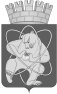 Городской округ«Закрытое административно – территориальное образование  Железногорск Красноярского края»АДМИНИСТРАЦИЯ ЗАТО г. ЖЕЛЕЗНОГОРСКПОСТАНОВЛЕНИЕ18.03.2024                                           		                                                 				№ 77Иг. ЖелезногорскРуководствуясь Гражданским кодексом Российской Федерации, Федеральным законом от 26.07.2006 № 135-ФЗ «О защите конкуренции», приказом Федеральной антимонопольной службы Российской Федерации от 21.03.2023 № 147/23 «О порядке проведения конкурсов или аукционов на право заключения договоров аренды, договоров безвозмездного пользования, договоров доверительного управления имуществом, иных договоров, предусматривающих переход прав в отношении государственного или муниципального имущества, и перечне видов имущества, в отношении которого заключение указанных договоров может осуществляться путем проведения торгов в форме конкурса», решением Совета депутатов ЗАТО г. Железногорск от 27.08.2009 № 62-409Р «Об утверждении Положения о сдаче в аренду и безвозмездное пользование муниципального имущества, находящегося в Муниципальной казне закрытого административно-территориального образования Железногорск Красноярского края», постановлением Администрации ЗАТО г. Железногорск от 27.11.2023 № 2402 «О проведении конкурсов или аукционов на право заключения договоров аренды муниципального имущества, входящего в состав Муниципальной казны ЗАТО Железногорск», постановлением Администрации ЗАТО г. Железногорск от 02.12.2022 № 2534 «Об обеспечении доступа к информации о деятельности Администрации ЗАТО г. Железногорск и подведомственных организаций», принимая во внимание распоряжение Администрации ЗАТО г. Железногорск от 14.11.2023 № 708пр «О наделении полномочиями»,ПОСТАНОВЛЯЮ:1. Провести аукцион в электронной форме на право заключения договора аренды муниципального имущества  со следующими условиями:Нежилое здание с кадастровым номером 24:58:0000000:1449, расположенное по адресу: Российская Федерация, Красноярский край, ЗАТО Железногорск, г. Железногорск, ул. Восточная, д. 12В.Площадь объекта: 257,0 кв.м.Начальная (минимальная) цена договора (цена лота) в размере ежемесячного платежа за пользование имуществом, составляет (без НДС): 33 410 (тридцать три тысячи четыреста десять) рублей 00 копеек.Шаг аукциона – 1 670 (одна тысяча шестьсот семьдесят) рублей 50 копеек.Задаток для участия в аукционе составляет: – 33 410 (тридцать три тысячи четыреста десять) рублей 00 копеек.Срок аренды: 5 (пять) лет.Целевое назначение объекта: складское, стоянка автотранспорта.Собственник объекта: Городской округ «Закрытое административно-территориальное образование Железногорск Красноярского края».2. Утвердить документацию об аукционе № 275 (Приложение).3. Муниципальному казенному учреждению «Управление имуществом, землепользования и землеустройства» (Е.Я. Сивчук):3.1. Сформировать извещение о проведении электронного аукциона в соответствии с требованиями действующего законодательства. 3.2. Разместить документацию об аукционе № 275 на официальном сайте Российской Федерации в сети «Интернет» для размещения информации о проведении торгов, определенном Правительством Российской Федерации www.torgi.gov.ru не менее чем за двадцать дней до дня окончания подачи заявок на участие в аукционе.3.3. Организовать проведение электронного аукциона на право заключения договора аренды муниципального имущества в порядке, установленном действующим законодательством.3.4. Заключить, по результатам аукциона в порядке и сроки, предусмотренные документацией об аукционе, договор аренды муниципального имущества4. Отделу общественных связей Администрации ЗАТО г. Железногорск (И.С. Архипова) разместить настоящее постановление на официальном сайте Администрации ЗАТО г. Железногорск в информационно-телекоммуникационной сети «Интернет».5. Контроль над исполнением настоящего постановления оставляю за собой.6. Настоящее постановление вступает в силу с момента его подписания.Первый заместитель Главы ЗАТО г. Железногорскпо стратегическому планированию,экономическому развитию и финансам				      Т.В. Голдырева О проведении аукциона в электронной форме на право заключения договора аренды муниципального имущества